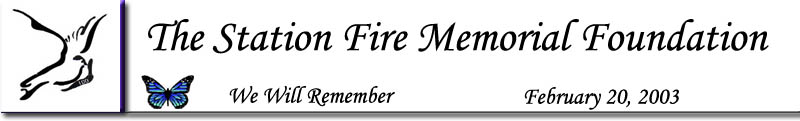 Station Fire Memorial Park Naming Opportunities(Payable over 1 – 5 years)Naming Opportunities Signage will be handled in a distinctive and honorable manner.  Large donations for structures will be designated on the specific location.  Other Naming items will be recognized on a plaque(s) identifying the donor with their selected Naming Opportunity.  Most of these plaques will be in a prominent, central location or next to the item selected.Individual Granite Memorials (100)			Priceless & unavailableMemorial Pavilion					$150,000 – TAKEN – Centreville BankGathering Court						$100,000 – ON HOLD Entrance Gate						$100,000 – TAKEN - GilbaneCapsule of Memories					$  50,000 – ON HOLDStonewall (separating parking area and Park)		$  50,000 Commemorative Walkway				$  50,000 - TAKEN – Faith CommunityParking Area						$  50,000Pavilion Rear Wall of Remembrance			$  30,000 – TAKEN - SurvivorCircles of Reflection (12)				$  25,000 eachMemorial Steps (8) 					$  25,000 each - 1 TAKENSurvivorsFirst RespondersCaregivers – TAKEN - SurvivorVolunteers	5.)	Clergy - TAKEN – Faith Community6.)	6.)	Family Members7.)	Friends8.)	State of RIGiving Levels will be prominently displayed on a Plaque within the Memorial Park.Angels					$50,000+		7 donorsCircle of Remembrance			$25,000 - $49,999	6 donorsHumanitarians				$10,000 - $24,999	10 donorsPatrons					$5,000 - $9,999		8 donorsChampions				$1,000 - $4.999		Many Circle of Friends				$999 and below		ManyPark Gardens (4)						$100,000East Walk Garden (36 trees)				$  50,000 – TAKEN – AnonymousWest Walk Garden (28 trees)				$  50,000 – TAKEN – Amica InsuranceNative Wetland Garden (14 trees)			$  15,000 – TAKEN – Coastway Community BankRain Garden (7 trees)					$  10,000 – TAKEN – Bank NewportRamps (2)						$  15,000 eachStone Tablet						$  15,000 – TAKEN – Bank RIPathway Sections (10)					$  10,000 each - 2 TAKEN – Beacon Mutual & Delta DentalDividing Trees (15)                     				$   5,000 each - 2 TAKEN – Greenwood CU & Twin River CasinoEntrance Butterfly Benches (2)				$    2,500 each - 2 TAKEN – Survivor & Victim’s FamilyPavilion Benches (2 Large)				$    2,000 each - 2 TAKEN – SurvivorsPavilion Benches (2 Small)				$    1,500 each - 2 TAKEN – Survivor & Victim’s Family